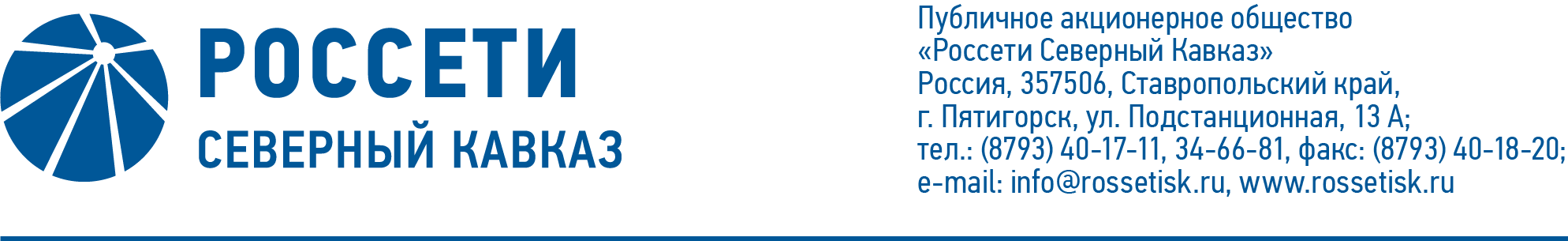 ПРОТОКОЛ № 539заседания Совета директоров ПАО «Россети Северный Кавказ»Место подведения итогов голосования: Ставропольский край, 
г. Пятигорск, ул. Подстанционная, д. 13а.Дата проведения: 12 сентября 2023 года.Форма проведения: опросным путем (заочное голосование).Дата подведения итогов голосования: 12 сентября 2023 года, 23:00.Дата составления протокола: 14 сентября 2023 года.Всего членов Совета директоров ПАО «Россети Северный Кавказ» - 11 человек.В заочном голосовании приняли участие (получены опросные листы) члены Совета директоров:Андреева Елена ВикторовнаБаранюк Наталья НиколаевнаЛевченко Роман АлексеевичМакаров Владимир АлександровичМольский Алексей ВалерьевичПарамонова Наталья ВладимировнаСасин Николай ИвановичУстюгов Дмитрий ВладимировичКворум имеется.Повестка дня: Об утверждении изменений в План работы Дирекции внутреннего аудита ПАО «Россети Северный Кавказ» на 2023 год. О рассмотрении отчета о ходе реализации инвестиционных проектов Общества за 2 квартал 2023 года, включенных в перечень приоритетных объектов.О составе Комитета по стратегии Совета директоров ПАО «Россети Северный Кавказ».Об определении лица, уполномоченного осуществлять права и обязанности работодателя в отношении членов Правления Общества.Итоги голосования и решения, принятые по вопросам повестки дня:Вопрос № 1.  Об утверждении изменений в План работы Дирекции внутреннего аудита ПАО «Россети Северный Кавказ» на 2023 год.РЕШЕНИЕ:	Утвердить изменения в План работы Дирекции внутреннего аудита и контроля ПАО «Россети Северный Кавказ» на 2023 год согласно приложению № 1 к настоящему решению Совета директоров Общества.Голосовали «ЗА»: Андреева Е.В., Баранюк Н.Н., Левченко Р.А., Макаров В.А., Мольский А.В., Парамонова Н. В., Сасин Н.И., Устюгов Д.В.«ПРОТИВ»: нет. «ВОЗДЕРЖАЛСЯ»: нет.Решение принято.Вопрос № 2. О рассмотрении отчета о ходе реализации инвестиционных проектов Общества за 2 квартал 2023 года, включенных в перечень приоритетных объектов.РЕШЕНИЕ:1. Принять к сведению отчет о ходе реализации инвестиционных проектов Общества за 2 квартал 2023 года, включенных в перечень приоритетных объектов, в соответствии с приложением № 2 к настоящему решению Совета директоров Общества.2. Отметить: - увеличение в отчетном периоде количества невыполненных контрольных этапов укрупненных сетевых графиков приоритетных инвестиционных проектов. - невыполнение поручения Совета директоров ПАО «Россети Северный Кавказ» от 10.03.2023 (п. 3.2 по вопросу № 1 протокола от 13.03.2023 № 528) в части предоставления информации о принятых мерах, направленных на недопущение в дальнейшем нарушений организационно-распорядительных документов Общества. 3. Единоличному исполнительному органу ПАО «Россети Северный Кавказ»: 3.1. Принять меры и обеспечить до 30.10.2023 устранение допущенных отставаний от укрупненных сетевых графиков приоритетных объектов. 3.2. Взять на особый контроль исполнение приоритетных инвестиционных проектов, в том числе включенных в План развития группы «Россети Северного Кавказа» и финансируемых с использованием средств федерального бюджета Российской Федерации.Голосовали «ЗА»: Андреева Е.В., Баранюк Н.Н., Левченко Р.А., Макаров В.А., Мольский А.В., Парамонова Н. В., Сасин Н.И., Устюгов Д.В. «ПРОТИВ»: нет. «ВОЗДЕРЖАЛСЯ»: нет.Решение принято.Вопрос № 3. О составе Комитета по стратегии Совета директоров                                    ПАО «Россети Северный Кавказ».РЕШЕНИЕ:1. Определить количественный состав Комитета по стратегии Совета директоров ПАО «Россети Северный Кавказ» – 6 (шесть) человек.2. Избрать следующий персональный состав Комитета по стратегии Совета директоров ПАО «Россети Северный Кавказ»:3. Избрать Парамонову Наталью Владимировну Председателем Комитета по стратегии Совета директоров ПАО «Россети Северный Кавказ».Голосовали «ЗА»: Андреева Е.В., Баранюк Н.Н., Левченко Р.А., Макаров В.А., Мольский А.В., Парамонова Н. В., Сасин Н.И., Устюгов Д.В. «ПРОТИВ»: нет. «ВОЗДЕРЖАЛСЯ»: нет.Решение принято.Вопрос № 4. Об определении лица, уполномоченного осуществлять права и обязанности работодателя в отношении членов Правления Общества.РЕШЕНИЕ:	Уполномочить Левченко Романа Алексеевича, Генерального директора ПАО «Россети Северный Кавказ», осуществлять от имени ПАО «Россети Северный Кавказ» права и обязанности работодателя в отношении членов Правления ПАО «Россети Северный Кавказ», в том числе определять условия трудовых договоров с членами Правления ПАО «Россети Северный Кавказ» и подписывать трудовые договоры, дополнительные соглашения к ним и соглашения, связанные с расторжением трудовых договоров.Голосовали «ЗА»: Андреева Е.В., Баранюк Н.Н., Левченко Р.А., Макаров В.А., Мольский А.В., Парамонова Н. В., Сасин Н.И., Устюгов Д.В. «ПРОТИВ»: нет. «ВОЗДЕРЖАЛСЯ»: нет.Решение принято.Председатель Совета директоров		        А.В. МольскийКорпоративный секретарь 	        М.Х. Кумукова№Ф.И.О. кандидатаДолжность1Парамонова Наталья ВладимировнаПервый заместитель начальника Департамента экономики ПАО «Россети» 2Калабин Юрий Юрьевич Начальник Департамента стратегического развития ПАО «Россети»3Корнеев Александр Юрьевич Начальник Департамента технологического присоединения и развития инфраструктуры                   4Канюка Палина НиколаевнаВрио заместителя главного инженера - Начальник Департамента производственной деятельности 
ПАО «Россети»5Айметов Рустем РафаэльевичНачальник Департамента взаимодействия с клиентами и рынком ПАО «Россети»6Усевич Сергей АлександровичЗаместитель Генерального директора                   по корпоративному управлению                              ПАО «Россети Северный Кавказ» Приложения: 1. Изменения в План работы Дирекции внутреннего аудита и контроля ПАО «Россети Северный Кавказ» на 2023 год.2.Отчет о ходе реализации инвестиционных проектов Общества за 2 квартал 2023 года, включенных в перечень приоритетных объектов.